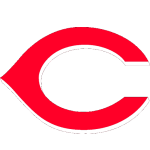 CACHE BULLDOGS2019 [7th /8th /9th /JV]   Football Schedule    	Date		Opponent		Grade	Home/Away	Time8/23		Scrimmage 	(9)8/31		 Scrimmage 	(78)		Home		9:00 AM9/5	   	 Clinton		(789)		Home		4:30	6:00  7:309/10	     	 Marlow		(789)	   	Away		5:00	6:00	7:159/16	     	 Weatherford  	(9/JV)   	Home		5:00	6:30 9/17		 Weatherford 	(78)		Away		5:00	6:159/30     	 Elgin     		(9/JV)         Home		6:00	7:1510/1		 Elgin      		(78)		Away		6:00	7:1510/8	     	 Tuttle     		(78)		Home		5:00	6:30		 Tuttle    		(9/JV)	Away		5:00	6:3010/15   	 Anadarko   	(789)          	Away		4:00	5:30	7:0010/21 	 Elk City      	(9/JV)         Home		5:00	6:3010/22		 Elk City       	(78)		Away		5:00	6:3010/28		 Altus           	(9/JV)	Away		5:00	6:3010/29         	 Altus      		(78)     	Home		5:00	6:15  